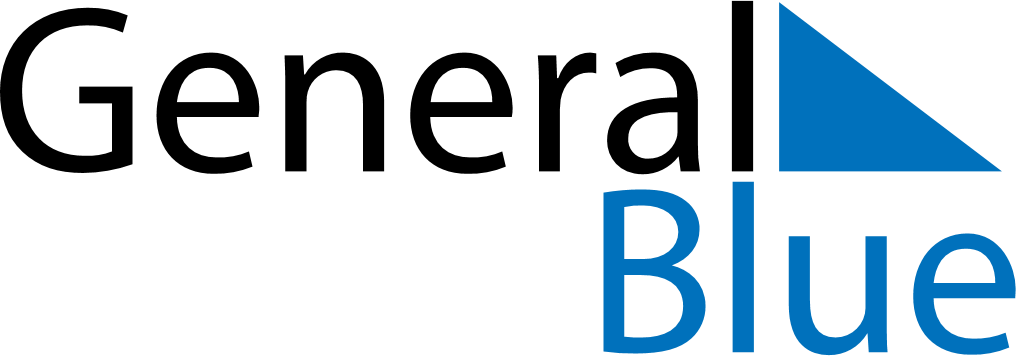 February 2027February 2027February 2027IcelandIcelandMondayTuesdayWednesdayThursdayFridaySaturdaySunday1234567891011121314BolludagurSprengidagurAsh Wednesday15161718192021Woman’s Day22232425262728